MinutesThe meeting was called to order in the school library by President Jill Banks Barad at 7:20 p.m.,at which time a quorum was attained.Roll call:Present:  Banks Barad, Bartley, Beeber, Brooks, Calne, Casavan, Katchen, Plotkin, Preston, Roden, ZiffAbsent: Ebenstein, Gervais, Kalban, Lax, Marciniak, RevordThe minutes of the SONC Board meeting of November 4, 2013 were approved as written. Introduction of elected officials, staff, LAPD Senior Lead Officers –SLO Saldana gave an update on SO activities. Residential break-ins and their prevention were discussed.Public Comment: Comments by the public on non-agenda items within SONC’s jurisdiction  None.President’s Report   The following items were addressed:Jeff Ebenstein was removed as a Board Member and as 1st VP due to his absences and non-responsiveness to inquiries from the President.  Ron Ziff was appointed by the President to fill the unexpired term of the 1st Vice President.  Jay Beeber moved and Linda Brooks seconded a motion for the Board to support the appointment.  Passed 10-0-1 with R. Ziff abstaining.The VANC Holiday Mixer on December 9 at CBS Studios was announced and everyone on the Board was encouraged to attend.Treasurer’s Report/Finance Committee—Howard Katchen Action item: Reviewed and discussed current financial reports and monthly reconciliation for November expenditures.  Motion to approve by J. Beeber, second by N. Roden.  Passed 11-0-0Action item: Allocate from Outreach budget line item a total of $500.00 ($250.00 each) to two Valley Alliance of Neighborhood Council mixers:  December 12, 2013 and April 10, 2014 both to be held at CBS Studios in Studio City.  Passed 11-0-0Update on Neighborhood Council Budget Advocates – Howard has officially become a Budget Advocate.  He is serving on three committees: Retaining the Film Industry in Los Angeles, Parks & Recreation and Libraries, and City Council and Mayor’s Office Budget.Update on Neighborhood Council Funding Program Checking Account – DONE will be setting up signers for the NC Checking Account on December 11, from 9:00 am to 2:00 pm.  H. Katchen and C. Casavan will attend.Committee Reports/UpdatesRules and Elections - Jay Beeber, Chair.  The Region 4 Independent Election Administrator will be holding a meeting for Elections Committee representatives on December 17, at 7:00.An email blast regarding the elections will be sent out in January.Public Safety – Matt Plotkin, ChairUpdate on Homeless Working Group.Plans for committee meetings.Land Use Committee –Ron Ziff ,ChairUpdate on development projects in Sherman Oaks.Next meeting – December 16 at the Sherman Oaks Library.Update on A Plan for Sherman Oaks – Jeff Kalban will be presenting A Plan for Sherman Oaks at the Sherman Oaks Homeowners Association meeting on January 15 at Notre Dame High School.  A. Bartley asked about what the plan is for A Plan for Sherman Oaks.  Since J. Kalban was absent, this question was put off for another meeting. Government Affairs- Jay Beeber, Chair The LA Parking Freedom Initiative will be on the agenda for the next meeting.Business and Economic Development – Michael Preston, Chair The committee will be following up on a trolley for Ventura Boulevard as part of the Plan for Sherman Oaks.Other BED activities include contacting CSUN to see if some of their Urban Planning students can do a project for the committee, a survey for local businesses and assessing what other NC Economic Development committees are doing.Green and Beautification Committee—Carolyn Casavan, Chair.  No report.Announcements from the Board on subject matters within SONC’s jurisdiction – None.Adjourned at 8:45 pm.Respectfully submitted by:Carolyn Casavan, Secretary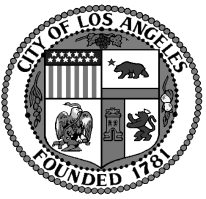 Sherman Oaks Neighborhood Council Monday December 9, 2013 Board Meeting